Unit 5 Lesson 14: ¿Cómo comparas fracciones?WU Conversación numérica: ¿Cuáles números enteros? (Warm up)Student Task StatementEn cada caso, encuentra a qué número entero es equivalente la fracción.1 ¿Son equivalentes o no?Student Task Statement¿Estas fracciones son equivalentes? Muestra cómo pensaste. Usa diagramas, símbolos u otras representaciones. y  y  y 2 Mismas fracciones, ¿diferente resultado?Student Task StatementHan dice que  es menor que . Este es su trabajo.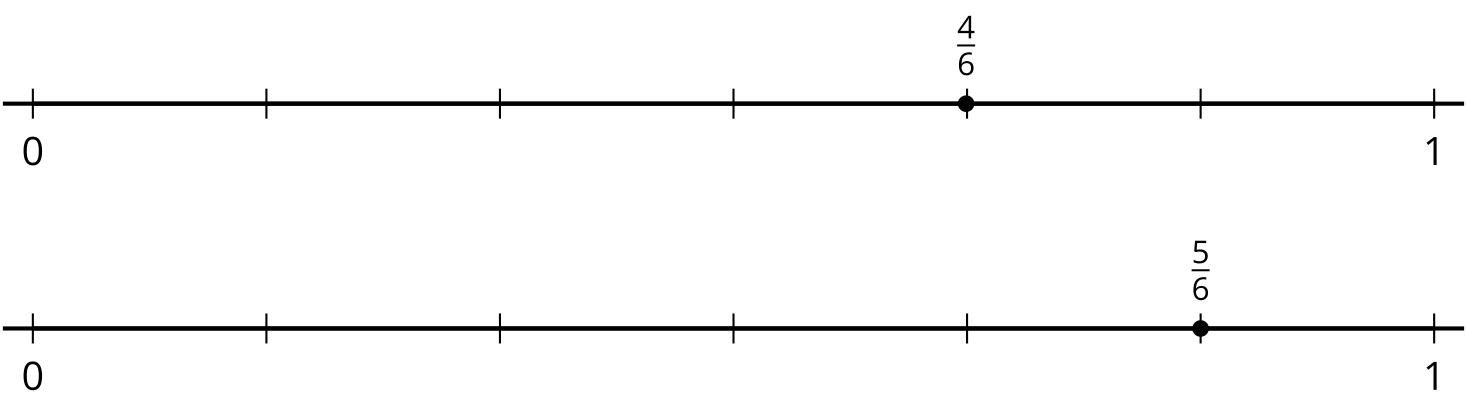 Lin dice que  es mayor que . Este es su trabajo.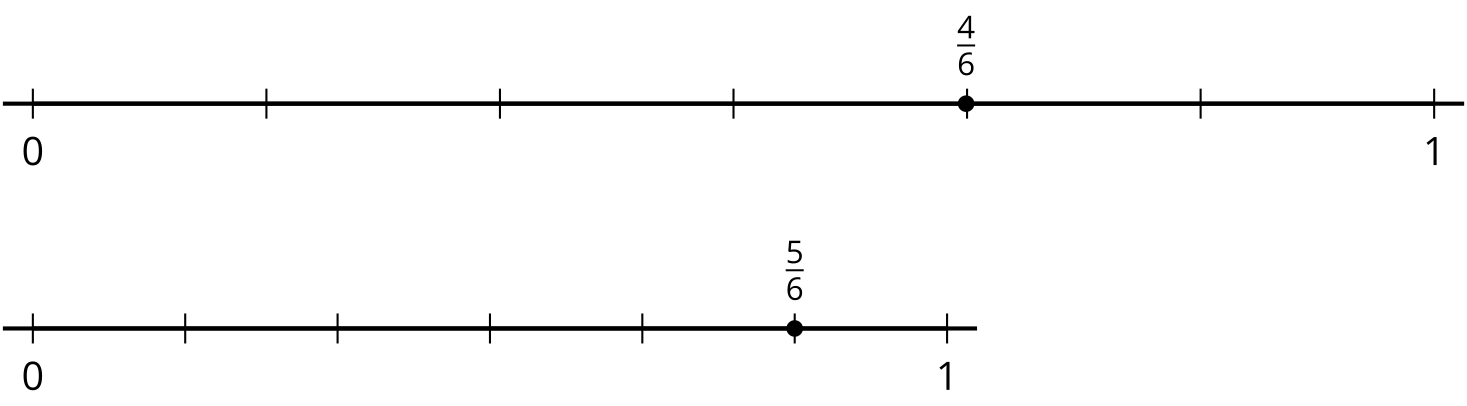 ¿Por qué Han y Lin hacen afirmaciones de comparación diferentes sobre las mismas fracciones?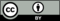 © CC BY 2021 Illustrative Mathematics®